Статья на тему: Идеи, которые я реализую при обучении на занятиях.Воспитатель: Протопопова Полина Алексеевна,МБОУ Лесные озёра.В дошкольном возрасте главная и неотъемлемая форма организации любой деятельности – это игра. Игра, в свою очередь увлекает дошкольников, они с радостью принимают эту форму действия, мгновенно включаются в игру и познают мир. Задача педагога – превратить процесс получения знаний детьми в увлекательный процесс. В первую очередь педагог исполняет роль режиссера, который создает и воплощает замысел педагогического взаимодействия с воспитанниками через применение различных форм и методов. Сюрпризные моменты на занятиях естественным образом повышают интерес к моменту получения знаний. Ребенок неосознанно включается в непосредственную образовательную деятельность и полностью готов к получению информативных знаний.Модель образовательного процесса по ФГОС ДО в ДОУ включает две структурные составляющие:НОД – основная форма обучения в ДОУ.Именно здесь я переосмысливаю роль воспитателя. Я становлюсь в большей степени «наставником» или «координатором», а не источником информации. Моя позиция по отношению к детям частично изменилась, она приобрела характер «сотрудничества». Я принимаю ребенка, как равноправного партнера.Систематическое обучение во НОД (занятий) – важное средство образовательной работы с детьми дошкольного возраста. Целесообразность подготовки ребенка обусловлена стремлением создать благоприятные условия для гуманизации образования, творческого развития каждого ребенка с учетом его индивидуальных способностей и интересов.    Основная задача на занятиях по развитию устной и письменной речи состоит в единстве с развитием мышления детей, развитие их интересов. На занятиях я использую самостоятельную работу, которая развивает у детей творческие способности, воспитывает волю, внимание, настойчивость, прививает им вкус к поиску, к самостоятельным открытиям.    На занятиях по математике я не только развиваю вычислительные навыки, навыки черчения и чистописания, но и учу их умению анализировать, обобщать, рассуждать. Я предлагаю детям задания, которые требуют от них творческого участия («придумать», «найти», «составить», «выбрать», «нарисовать» ). Это развивает не только ум, но и волю, чувства, духовные потребности и мотивы деятельности. На занятиях я создаю ситуацию успеха («я могу», «у меня получается»). Включаю нестандартные, логические, занимательные задачи. Это служит развитию детей, расширению кругозора, формированию интереса. Тренировочные упражнения чередую с исследованием нового, поэтому дети не утомляются. Все это происходит в игровой форме (кодирование и расшифровка, отгадывание загадок). При формировании понятий подключаю все виды памяти – зрительную, слуховую, двигательную, образную. С помощью движения в ритмических играх дети осваивают счет через 2, 3, 4.В своей работе я использую три формы обучения:По моему мнению НОД должен быть эмоциональным, вызвать интерес к обучению и воспитывать потребность в знаниях. Темп и ритм НОД должны быть оптимальными, а действия воспитателя и ребенка завершенными. «Волшебная коробочка», которая периодически появляется у нас в группе и заставляет детей, моих воспитанников заинтересоваться и обязательно узнать, что внутри. Перед началом занятия я создаю соответствующее настроение музыкой, затем рассказываю детям, что коробочка появилась у нас не просто так, ее принес загадочный герой, он просил детей вести себя хорошо (хотя я не люблю детям говорить это слово, лучше конкретизировать). Настрой присутствует, дети в ожидании открытия коробочки, где находятся разные задания для детишек, раздаточный и наглядный материал. Весь набор предметов достается постепенно, по ходу непосредственной образовательной деятельности. Дети заинтригованы. Они стараются правильно решить ту или иную задачу, ответить на вопрос. Воспитанники на протяжении всего занятия заинтересованы и активны. Сюрпризный момент в этом случае помогает в решении задач, стоящих перед педагогом и детьми.На занятиях по аппликации изготовляем геометрические фигуры : квадрат , треугольник , круг , шар . Сравниваем фигуры , раскрашиваем их . Составляем из частей фигуры , разбиваем фигуры на части . На занятиях конструируем фигуры из палочек , играем со ,, словами “ . Это позволяет усвоить смысл сложения и вычитания , помогает быстрее освоить чтение и печатание букв , формирует название звуков , их счет и различие с буквами .  Все занятия проходят в доброжелательной обстановке , с уважением друг к другу . Дети в спокойной обстановке высказывают свое мнение , вступают в диалог . Устное речевое общение позволяет ребенку раскрыть свои чувства и переживания , выражают собственное суждение . Где? Почему? Зачем? Как? Много таких вопросов у растущего человека . Ему все интересно . И обязательно хочется знать все и обо всем . Ему важно , какой окружающих его мир? Я помогаю детям познавать окружающий их мир .Также в своих занятиях с детьми я использую идеи своих коллег. Особенно мне нравится идея ритуалов приветствия и прощания. Ритуал приветствия проводится в начале непосредственной образовательной деятельности различными способами: пальчиковой гимнастикой, речевой игрой, с перышком, с колокольчиком, мячом, тактильным шариком и т. д. Например, дети стоят в кругу, ребенок берет в руки перышко, гладит им по щеке рядом стоящего и говорит такие слова: «Доброе утро, Света! Ты сегодня такая милая!» И передает перышко Свете. Далее Света гладит по щеке рядом стоящего ребенка, тоже желает ему доброго утра и говорит ему ласковые слова. Дети с удовольствием исполняют этот ритуал, на лицах всегда появляются улыбки.Ритуал прощания проводится в конце занятия и включает в себя легкие прикосновения руками или пальчиками друг к другу. С педагогом дети в конце занятия также прощаются, воспитатель просит «дать пять». Дети в восторге от такого жеста! Эти ритуалы способствуют накоплению опыта добрых взаимоотношений между детьми.Основное содержание воплощать в повседневную жизнь путем взаимопроникновения всех естественных для дошкольников видов деятельности, главная из которых игра.Задача воспитателя - наполнить деятельность группы интересными темами, делами, проблемами, идеями, включить каждого ребенка в содержательную деятельность, способствовать реализации его интересов и жизненной активности. В настоящее время существует много позиций на предмет организации специальных занятий в детском саду. «Нет нам не предлагают вовсе отказываться от занятий. Просто в само занятие вкладывается иной смысл, слово занятие целесообразнее употреблять в современной теории и практике дошкольного образования – как занимательное дело… образовательная деятельность, без отождествления его с занятием как дидактической формой учебной деятельности, что пока очень тяжело входит в образовательные процессы в дошкольных учреждениях».Обучение дошкольников, конечно, обязательно должно присутствовать в образовательном процессе детского сада, но формы должны быть адекватные психофизиологическим особенностям детей дошкольного возраста : разнообразные игры, досуги, экскурсии, викторины, экспериментирование, моделирование, образовательные проекты и т. д.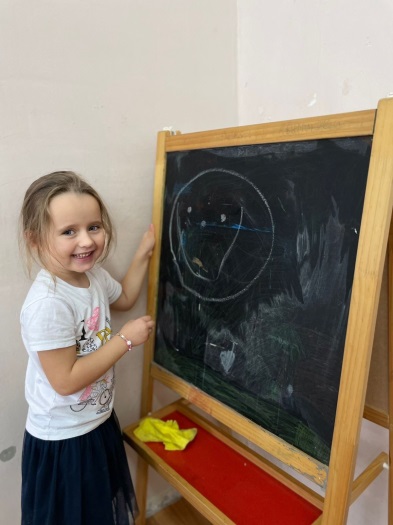 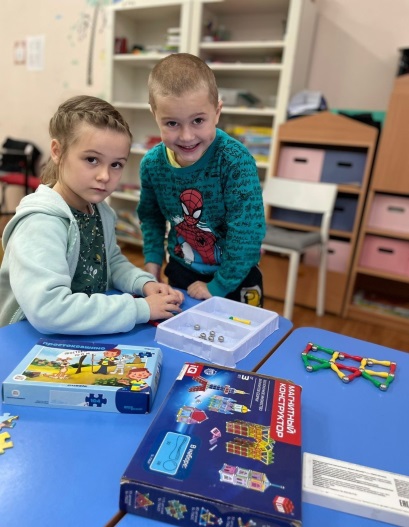 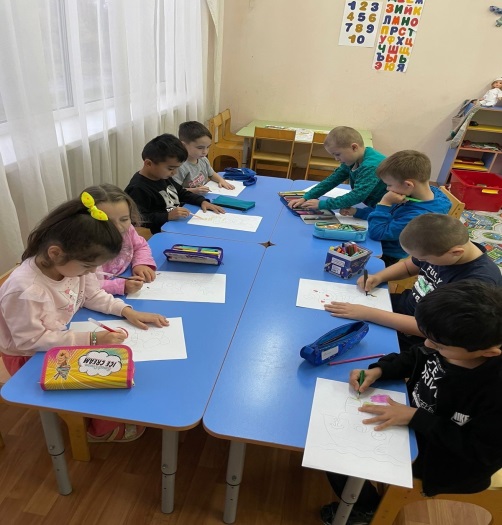 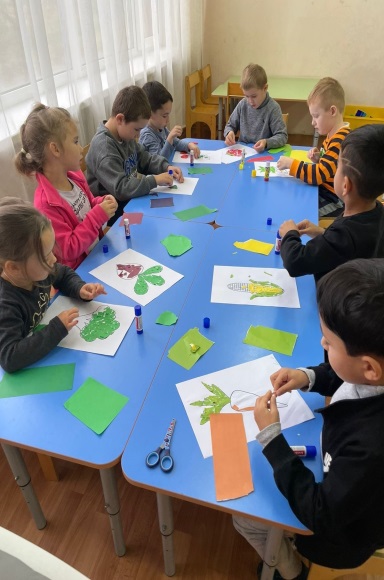 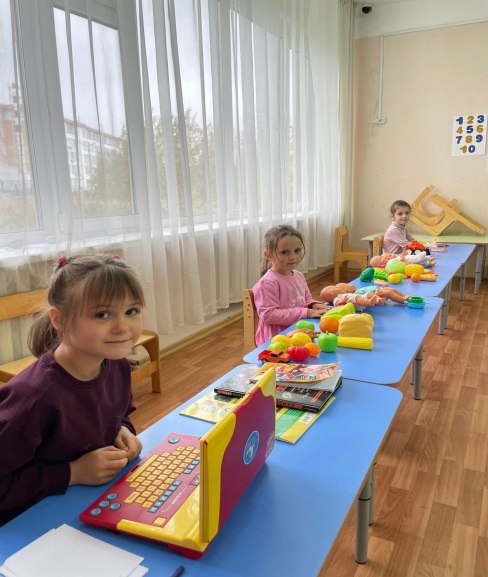 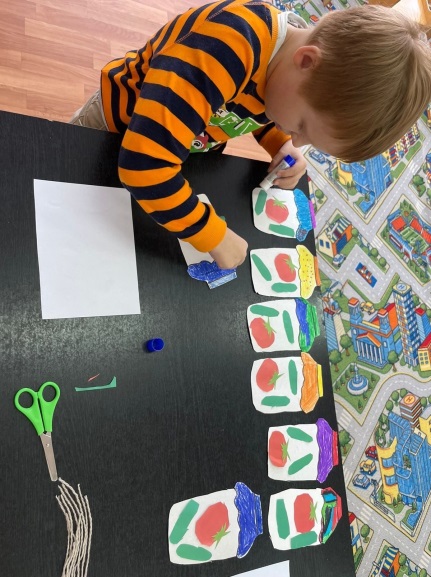 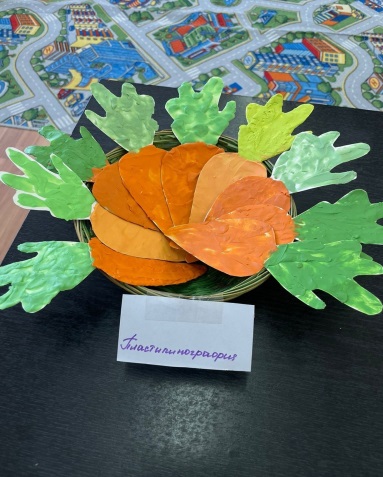 1. НОД (развивающие занятия) – форма непринудительной партнерской деятельности между взрослым и ребенком2. Самостоятельная деятельность1.  Индивидуальная форма (позволяет мне индивилизировать обучение).2.  Подгрупповая форма (работа по подгруппам во время НОД).3. Фронтальная форма (позволяет мне организовать структуру занятия).